IK 305Машина Смитта(инструкция по сборке) 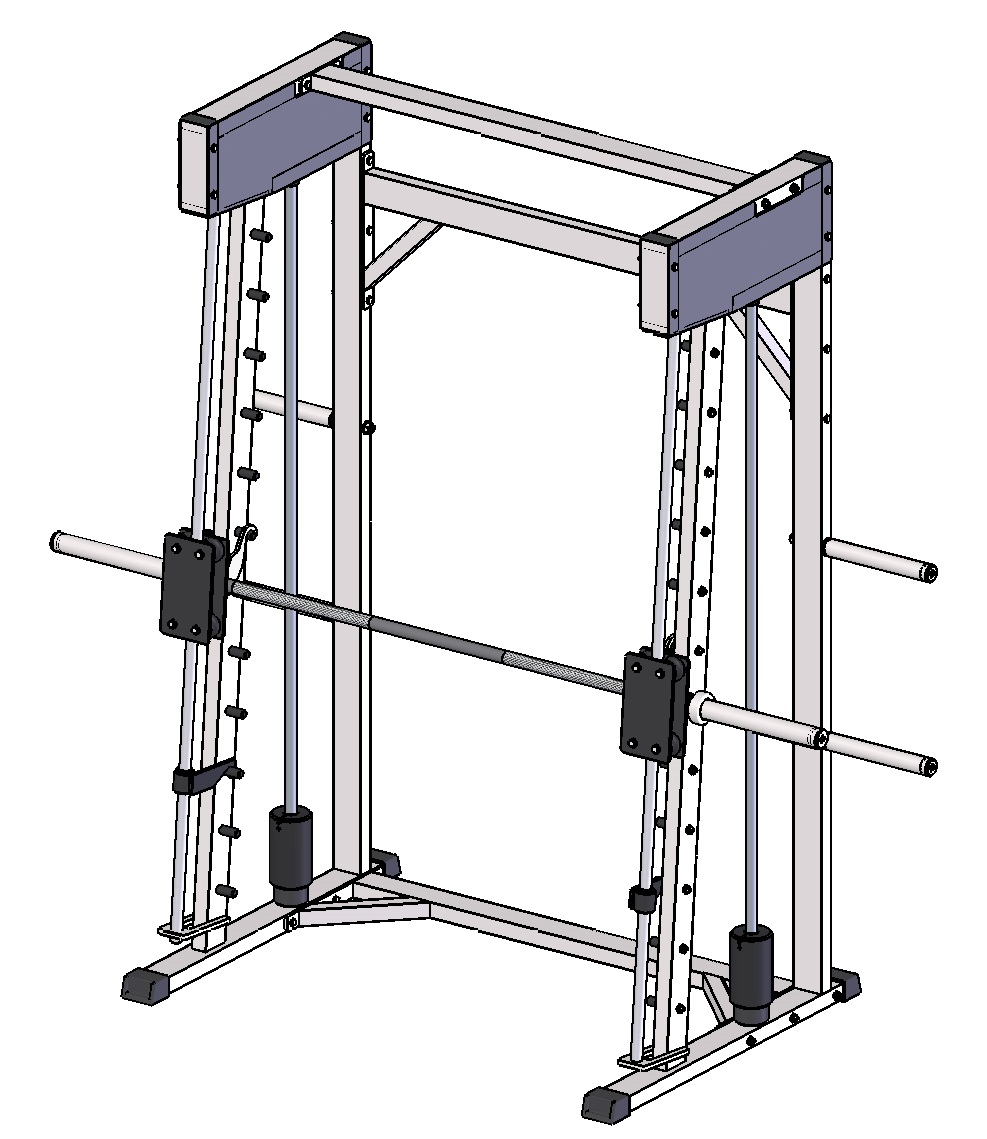 Комплект поставкиСнимите защитные пластины с основных рам (4), (5) для выполнения дальнейших действий. Скрутите основные рамы: левую (4) и правую (5) с верхней перемычкой (2) и задними перемычками (3) с помощью крепежного комплекта: болт М10х100 (10), гайка М10 самоконтрящаяся (13), шайба D10 (15). (Рис.1) Прикрутите накопители (1) к основным рамам с помощью крепежного комплекта: гайка М16 (14), шайба D16 (16).(Рис.1)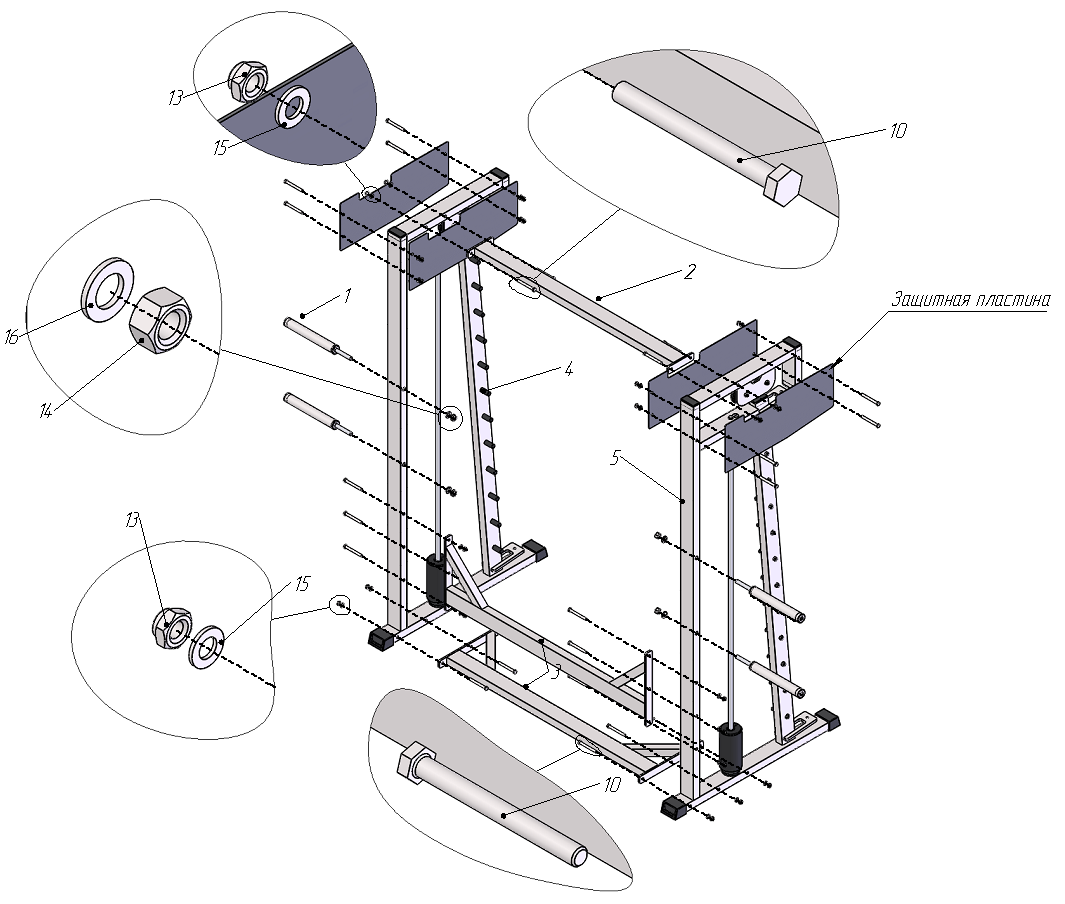 Рис.1Возьмите направляющие штанги Смитта (9) и наденьте на них страховки: левую (6) и правую (7), затем штангу в сборе (8). (Рис.2) Прикрутите получившуюся конструкцию к каркасу машины Смитта сверху и снизу с помощью крепежного комплекта: винт М10х30, шайба D10. (Рис.2)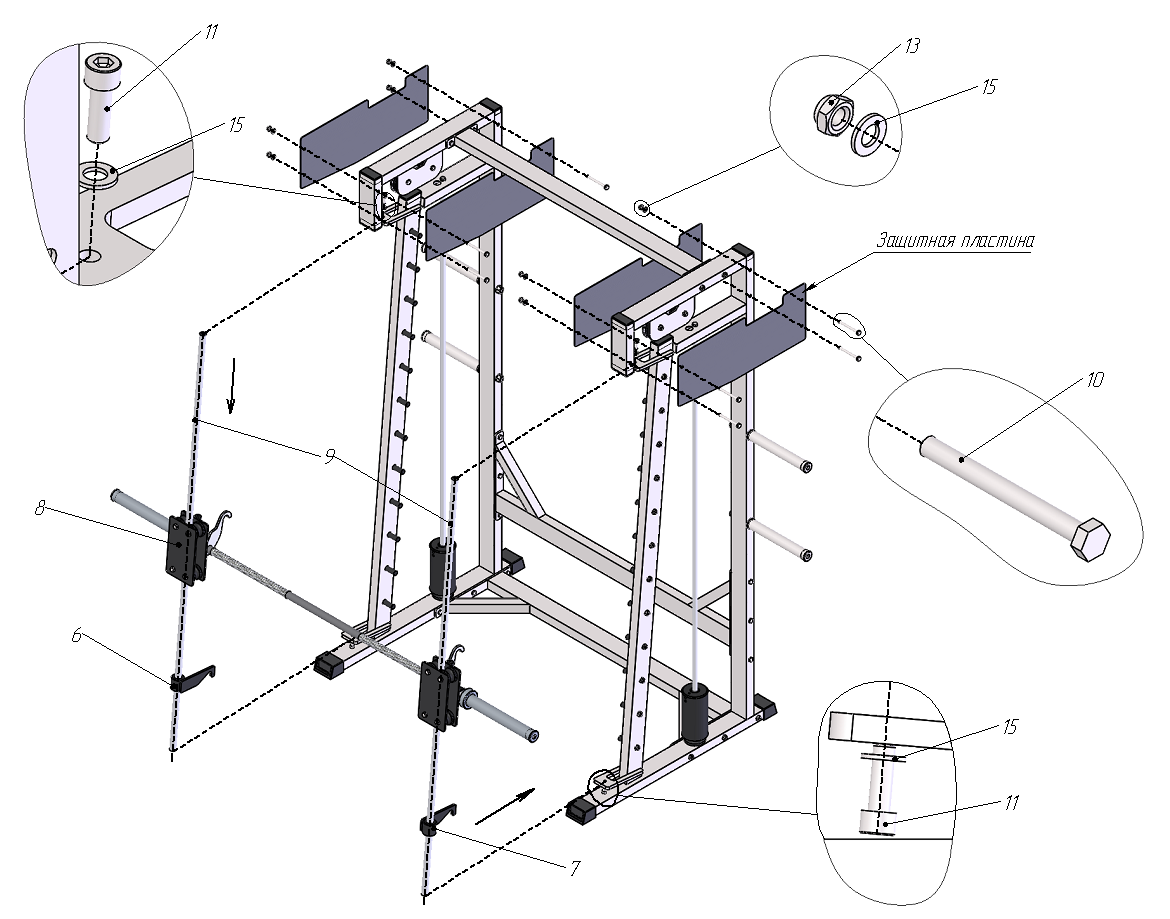 Рис.2Закрепите трос (17) в массе с помощью винтов М10х12 (12). Протяните трос (17) как показано на схеме и закрепите его с помощью винтов М10х12 (12) в штанге (8). (рис.3) Установите защитные пластины на место (рис.1,2).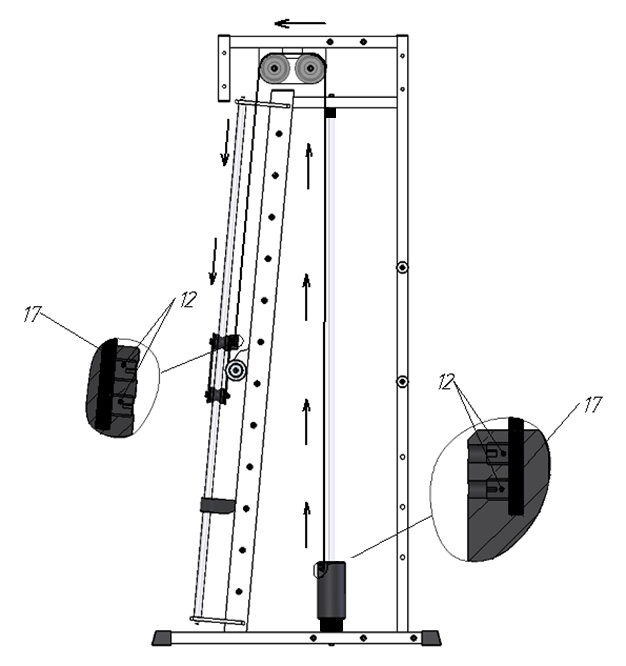 Рис.3Накопитель4 шт.Перемычка верхняя1 шт.Перемычка задняя2 шт.Рама боковая левая1 шт.Рама боковая правая1 шт.Страховка левая1 шт.Страховка правая1 шт.Штанга в сборе1 шт.Направляющая штанги Смитта2 шт.Болт М10х100 16 шт.Винт М10х30 вн. шестигранник4 шт.Винт М10х168 шт.Гайка М10 самоконтрящаяся16 шт.Гайка М164 шт.Шайба D1020 шт.Шайба D162 шт.Трос металлополимерный2 шт.